一、單選題：選出最適當答案。 
(第1題4分，其餘每題3分，共100分)下列各化合物中，哪些屬於有機化合物？
甲：CO  
乙：Na2CO3
丙：CH4
丁：CH3COOH
戊：C2H5OH
(A)甲乙戊  (B)甲丙丁  (C)丙丁戊  (D)甲丙將少量氯化鈣固體加入水中形成溶液。若測得該水溶液中有300個Cl－，則應該會有多少個Ca２＋？
(A)100  (B)150  (C)300  (D)600將濃硫酸滴在白色方糖上，方糖會變成黑色的碳，這是因為濃硫酸的何種特性所造成的？
(A)沸點高  (B)腐蝕性強  (C)酸性較強  (D)脫水性小明整理實驗室時，發現甲、乙、丙三瓶標示不明的透明溶液，並將他們做相關檢測，結果如下表。試推測甲、乙、丙分別是哪種溶液？(A)氨水、石灰水、硝酸  (B)石灰水、硝酸、氨水
(C)硝酸、氨水、石灰水  (D)石灰水、氨水、硝酸下列何者不是中和反應？
(A)CH3COOH ＋ NH4OH
(B)H2SO4 ＋ NH4OH 
(C)CH3COOH ＋ C2H5OH
(D)NaOH ＋ CH3COOH下列各反應中，哪二個反應產生的氣體，混合點火後，可產生水？
甲：醋酸中加入蛋殼
乙：雙氧水中加入二氧化錳
丙：濃硝酸中加入銅片
丁：稀鹽酸中加入鐵片
(A)乙丁  (B)甲丙  (C)乙丙  (D)甲丁有一杯0.01M的鹽酸溶液500mL，若加入純水稀釋到5000mL，試計算稀釋後溶液的pH值是多少？
(A)5  (B)4  (C)3  (D)2
已知稀硫酸的pH=6，食醋的pH=2。在相同體積的溶液中，食醋的〔H＋〕是稀硫酸的多少倍？
(A) 2X10４倍  (B) 2X10－４倍  (C)3倍  (D)10４倍
閱讀下列敘述後，試回答9-11題：
實驗室中有甲、乙、丙、丁4個沒有標示的玻璃瓶，瓶中都裝有白色固體。已知它們可能是NaOH、Na2CO3、CaCO3、CaCl2，將4瓶中物質做相關檢測，結果如下表：註：因為丁中物質不溶於水，所以不作酚酞指示劑的檢測。已知丙丁2者和稀鹽酸都有反應，產生氣泡，可推測丙丁中共同都有的粒子是？
(A)CO3２－  (B)OH－  (C)Na＋  (D)Ca２＋有關實驗檢測結果，下列敘述何者正確？
(A)丁加入稀鹽酸，產生氫氣      
(B)丙加入稀鹽酸，產生二氧化碳
(C)乙的水溶液呈酸性
(D)甲的水溶液呈鹼性試推論，甲、乙、丙、丁依序是？
(A) Na2CO3、CaCl2、NaOH、CaCO3
(B) Na2CO3、CaCO3、CaCl2、NaOH 
(C) CaCl2、NaOH、Na2CO3、CaCO3 
(D) CaCO3、Na2CO3、NaOH、CaCl2阿星配製某種氯化物的水溶液，細節如下：
取4.76克的氯化物溶於少量水，待完全溶解後再加入適量的水變成500mL、0.1M的氯化物水溶液。
已知原子量如下：
Cl=35.5、K=39、Na=23、Mg=24、Ca=40
試推論該氯化物水溶液可能是下列何者？
(A)MgCl2  
(B)CaCl2
(C)NaCl   
(D)KCl下列解離式中，何者正確？
(A)H2SO4→H2２＋＋SO4２－
(B)NH4OH→NH4＋＋OH－
(C)MgCl2→Mg＋＋Cl2－
(D)NaCl→Na＋Cl電解質水溶液通電後，燈泡會發亮，如圖。若溶液中
A、B兩種離子分別移向乙、甲電極，且個數比為2：1，試問此電解質可能是？

(A)CaCl2  (B)NaCl  (C)K2SO4  (D)CuSO4取8克的氫氧化鈉溶於水中，形成2公升的水溶液，試計算該氫氧化鈉水溶液的莫耳濃度=？M
(原子量：Na=23)
(A)1  (B)10  (C)0.1  (D)0.5承上題，求出該溶液的pH值=？
(A)1  (B)1.5  (C)10  (D)13一瓶濃硫酸的密度約為1.8克/立方公分，且重量百分濃度為98%。試換算其莫耳濃度約為多少M？
(原子量：S=32)
(A)12  (B)17  (C)15  (D)18承上題，試問要多少毫升的濃硫酸水溶液，才可以中和第15題中的氫氧化鈉水溶液？
(A)2.5  (B)5.6  (C)8  (D)10
題組：小明以0.2M的NaOH水溶液滴定未知濃度的H2SO4水溶液40mL，實驗裝置如附圖。試回答下列問題：
    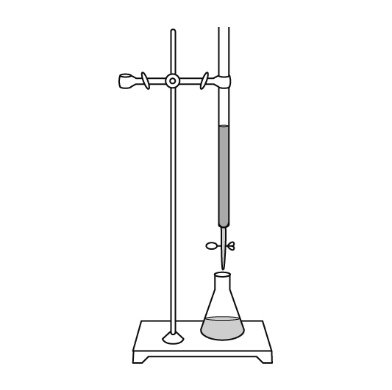 滴定實驗中使用的已知濃度鹼性溶液為0.2M的NaOH水溶液100mL。選出正確的配製方法：
(A)稱量NaOH=0.2克加入100毫升水中
(B)將0.2克NaOH加入50毫升水中溶解，再加水至體積100毫升
(C)稱量0.8克NaOH加入100毫升水中
(D)將0.8克NaOH加入50毫升水中溶解，再加水至體積100毫升以酚酞當指示劑，有關實驗的敘述，何者正確？
(A)稀硫酸有脫水性
(B)氫氧化鈉溶液應置於滴定管中
(C)酚酞應滴入滴定管中
(D)過程中錐形瓶內顏色變化：紅色變無色若完全中和時用去氫氧化鈉20毫升，則硫酸水溶液的濃度為多少M？
(A)0.05  (B)0.1  (C)0.2  (D)0.4滴定過程中的離子反應式是？
(A)H2SO4＋2NaOH→Na2SO4＋2H2O
(B)H2SO4→2H＋＋SO4２－
(C)NaOH→Na＋＋OH－
(D)H＋＋OH－→H2O若將每次所加入NaOH的體積為橫座標，錐形瓶中溶液的pH值為縱座標，則滴定過程的關係圖為下列何者？
試問中和之後產生的鹽類，其化學式以及質量分別是？
(A)NaCl，0.142克      
(B)NaCl，0.284克
(C)Na2SO4，0.142克   
(D)Na2SO4，0.284克設煤炭的燃燒速率與接觸空氣的面積成正比，則一個正方體的煤炭分割成125塊大小相同的小正方體後，其燃燒速率是原來的多少倍？
(A)125  (B)50  (C)25  (D)5試管中有一已達平衡的可逆反應：
2CrO4２－＋2H＋Cr2O7２－＋H2O
若此時加入酸性溶液，則試管內溶液會呈現何種顏色？
(A)紅棕色  (B)無色  
(C)橘紅色  (D)黃色承上題，有關此溶液的途述，何者錯誤？
(A)平衡時，Cr2O7２－的莫耳數：CrO4２－的莫耳數＝1：2
(B)pH值減少時，Cr2O7２－較易存在
(C)CrO4２－在鹼中較安定
(D)加入硝酸鉀溶液後，平衡不移動已知溴水的反應式：Br2＋H2OH＋＋Br－＋HBrO
因溴水中的Br2分子有毒，所以實驗後應如何處理以避免污染？
(A)加食鹽    
(B)加硝酸鉀  
(C)加碳酸鈉  
(D)加熱在25度C下，某固定體積的密閉系統中的化學反應已達成平衡，反應式如下：
2NO2(紅棕色)N2O4(無色)＋熱量
則下列敘述，何者正確？
(A)將容器放入冷水中，N2O4分子數增加
(B)將容器放入熱水中，氣體總分子數減少
(C)將容器放入冷水中，容器內顏色變深
(D)將容器放入熱水中，反應將向右進行已知氮氣與氫氣在高溫、高壓下反應變成氨是一個可逆反應，反應式如下：

當反應達平衡後，下列哪個方法無法改變平衡狀態？
(A)增加氮氣與氫氣的濃度   
(B)增高溫度
(C)增加催化劑的量         
(D)增大壓力
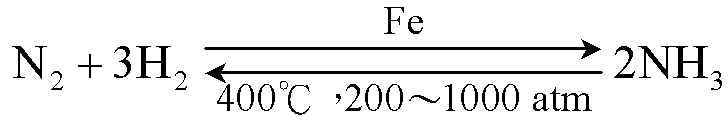 題組：在白紙上畫一個「+」記號，其上放置錐形瓶，
瓶底中心對準「+」記號。
在瓶中加入一定量的Na2S2O3和HCl溶液後，輕搖錐形瓶使兩溶液混合，同時開始計時。
直到生成物的量恰好完全遮蓋「+」記號時停止計時。
實驗結果如表，試回答下列各題：第1次到第4次實驗在停止計時的瞬間，
遮蓋住「+」記號的生成物的量分別為M1、M2、M3、M4，
其大小關係是？
(A) M1＜M2＜M3＜M4   
(B) M1＞M2＞M3＞M4  
(C) M1＝M2＝M3＝M
(D)無特定關係

將實驗結果畫成圖表，下列何者是正確圖形？
由時間的秒數可以推測反應速率的快慢，試問第4次實驗的反應速率是第2次實驗反應速率的多少倍？
(A)5  (B)8  (C)10  (D)40
試題結束！甲乙丙觀察通入二氧化碳後，溶液產生白色混濁有刺激性臭味照光會產生紅棕色氣體藍色石蕊試紙檢測藍色藍色紅色紅色石蕊試紙檢測藍色藍色紅色實驗操作觀察到的結果觀察到的結果觀察到的結果觀察到的結果實驗操作甲乙丙丁取1克藥品置於試管中，
分別加入稀鹽酸沒有
氣泡沒有
氣泡產生
氣泡產生
氣泡取1克藥品置於試管中，
加水10mL後搖晃試管溶解溶解溶解不溶滴2滴酚酞指示劑於
水溶液中無色紅色紅色－實驗次數甲乙丙丁實驗次數Na2S2O3
濃度(M)HCl
濃度(M)溫度T
(度C)時間ｔ
(秒)110.530100210.54040310.55020410.5605